Showering on Shabbat and Yom TovYoni ZoltyBathing on Shabbatתלמוד בבלי מסכת שבת דף מ עמוד אמאי עוברי עבירה? - דאמר רבי שמעון בן פזי אמר רבי יהושע בן לוי משום בר קפרא: בתחילה היו רוחצין בחמין שהוחמו מערב שבת, התחילו הבלנים להחם בשבת ואומרים: מערב שבת הוחמו, אסרו את החמין והתירו את הזיעה. ועדיין היו רוחצין בחמין, ואומרים מזיעין אנחנו - אסרו להן את הזיעה, והתירו חמי טבריה. ועדיין היו רוחצין בחמי האור, ואומרים בחמי טבריה רחצנו - אסרו להן חמי טבריה והתירו להן את הצונן. ראו שאין הדבר עומד להן - התירו להן חמי טבריה, וזיעה במקומה עומדת.What are these transgressors? The Gemara answers: Rabbi Shimon ben Pazi said that Rabbi Yehoshua ben Levi said in the name of bar Kappara: Initially, people would bathe even on Shabbat in hot water that was heated before Shabbat. The bathhouse attendants began to heat water on Shabbat and say that it was heated before Shabbat. Therefore, the Sages prohibited bathing in hot water and permitted sweating. And they would still bathe in hot water and say: We are sweating, and that is why we entered the bathhouse. Therefore, the Sages prohibited sweating and permitted bathing in the hot springs of Tiberias. And people would still bathe in hot water heated by fire and say: We bathed in the hot springs of Tiberias. Therefore, they prohibited even the hot springs of Tiberias and permitted them to bathe in cold water. When the Sages saw that their decrees were not upheld by the people because of their stringency, they permitted them to bathe in the hot springs of Tiberias, and the decree prohibiting sweating remained in place.שולחן ערוך אורח חיים הלכות שבת סימן שכו סעיף א(א) א א) א') אסור לרחוץ (ב) ב [א] א'] כל גופו, ב'] אפי' כל אבר ואבר (ג) לבד, אפילו * במים שהוחמו מערב שבת, ב) ג'] בין אם הם בכלי בין אם הם בקרקע; (ד) ג) ד'] ואפילו לשפוך המים על גופו ולהשתטף, אסור; ד) אבל מותר לרחוץ (ה) בהם פניו ידיו ורגליו. הגה: (ו) ג <א> ה) או שאר איברים, ה'] כל שאינו רוחץ כל גופו (ב"י בשם הרא"ש פרק תינוקת).One is forbidden to wash his entire body, even when washing one limb at a time, even when using water that was heated before Shabbos, whether the water is in a vessel or in the ground. Even pouring water over oneself and washing is forbidden. Nevertheless one may wash his face hands and feet RAMA: or other limbs as long as he does not wash his entire body. [Beis Yosef in the name of the Rosh] Cold showersמגן אברהם סימן שכו ס"ק חח (פמ"ג) (מחה"ש) מותר לטבול. כ' מהרי"ל סי' ק"נ יפה נוהגות הנשים שאין טובלות שלא בזמנם בשבת דמה"ט מנהג פשוט שלא לרחוץ בצונן וטעמא דשייך למיגזר משום סחיטה ומשום שנושא מים שעליו ד"א בכרמלית ומשום שיטת גופו וקסמים ע"כ וכ"כ בת"ה סי' רנ"ה אף על גב דאפי' המרדכי דמחמיר בצונן דוקא בכלי אבל בנהר או במקוה שרי מ"מ המנהג לאסור ולכן אפי' לטבול אסור דמיחזי כמתקן כדאתא בגמרא עכ"ל: וכן כתב ב"י בי"ד סימן קצ"ט דאסור לטבול בשבת משום סחיטת שער עכ"לMaharil wrote that it is good practice that women do not go to the Mikvah on Friday night when it is not the proper time; this emerged from the custom not to wash in cold water. The reason to prohibit is due to a concern of squeezing, carrying water 4 amot in reshut Harabim, and others. …שו"ת מנחת יצחק חלק ו סימן לבדהרי כבר מבואר במג"א שם בשם מהרי"ל, דמנהג פשוט שלא לרחוץ אף בצונן, ולאו דוקא בנהר, אלא גם במקוה, כמ"ש שם בשם התה"ד, ורק משום מצוה, ס"ל לכ"פ להקל, - וא"כ מטעם האחרון יש להחמיר אף בצרצור בביתו, אם לא משום מצוה, היינו לנתינת ט' קבין, וכתבתי מזה במקום אחר, מ"מ ראיתי באחרונים שמקילים, במקומות החמים מאד, כשהוא מצטערIt is clear from the Magen Avraham that the minhag has spread not to wash in cold water, and not only in a river but also in a Mikvah. If so we should be stringent even by showering in one’s home if not for the purpose of a mitzvah. Nonetheless I have seen some achronim permit it in very hot climates when a person is in pain. שו"ת אגרות משה אורח חיים חלק ד סימן עהא' הנה מה שהשבתי בסימן דלעיל, רחיצה אות ג' שלא מצינו בספרי רבותינו מנהג לאסור להתקלח במים קרים בשבת הוא אמת, דהמנהג שאיתא בתה"ד סימן רנ"ה ורנ"ו שנוהגין איסור בנהרות ובמקואות הוא רק כשנכנס לתוכו אבל לא שנהגו לאסור גם ברחיצה דשפיכת מים על גופו כעובדא דלהתקלח שהוא עומד תחת המקלחת שבאים משם מים עליו דראשו וגופו. ... ולכן ברחיצה ובפרט בבית שליכא אלא טעם זה אין למילף. וא"כ לא מצינו כלל שאיכא גם מנהג כזה לאסור ליתן על גבי ראשו וגופו מים קרים להקר בשבת שהוא ענין להתקלח מהמקלחת (שאור) שאיכא בכל בית שבפה. אבל מ"מ ידוע שרובא דאינשי מעצמן בלא הוראה אין מתקלחין בשבת, ולא ידוע אם הוא מטעם שברוב השנה הא מתקלחין במים חמין מהמקלחת, ... ומצד זה נמנעו אף מלהתקלח בשבת בימות הקיץ החמים להקר אף שהוא רק במים צוננין, ואולי הוא מצד שהחשיבו זה לעובדא דחול שאם הוא מניעה מטעמים אלו יש להחשיב אולי זה למנהג. אבל אפשר שהוא גם מחסרון ידיעה לחלק שא"כ אינו בחשיבות מנהג כלל דהוא כמנהג בטעות. ... הרי לא היה במדינותינו ביוראפ /באירופה/ כלל מנהג לאסור להשתטף בצונן, אבל במדינתנו כאן באמעריקא שאיכא המקלחות חזינן שאין מתקלחין בשבת אף בצונן, ולכן אף שלא מצינו בספרים שהיה מנהג כזה שא"כ אפשר שמה שאין מתקלחין בשבת ע"י המקלחת להקר הוא בלא כוונת מנהג לאסור אלא מחסרון ידיעה מ"מ יש להחמיר בלא צער משום דאולי הוא בכוונת מנהג מטעמים דלעיל אבל כשמצטער יש להקל כדכתבתי.Wih regard to the prohibition of showering in cold water, where in truth no such minhag is recorded in our earlier sages, as the minahg recorded is only one of bathing but not of showering. Therefore showering, especially in the home, should not be derived from here. Nonetheless, it is well known that many people do not shower on Shabbat without formal psak prohibiting it, and it is uncelar if they are doing so because they typically shower in hot water and therefore prohibited for themselves even cold water in the summer, perhaps because they considered it a workday activity. But it is also possible that they do so without knowledge and it is considered a mistaken minahg. Therefore, even though we have not found any such minhag nonetheless we should be machmir in a situation where there is no pain. תלמוד בבלי מסכת שבת דף לט עמוד בלא ישתטף אדם כל גופו, בין בחמין ובין בצונן - דברי רבי מאיר, רבי שמעון מתיר, רבי יהודה אומר: בחמין - אסור, בצונן - מותר.One may neither rinse his entire body with hot water, even if it was heated before Shabbat, nor with cold water; this is the statement of Rabbi Meir. Rabbi Shimon permits doing so even with hot water because it was heated before Shabbat. Rabbi Yehuda says: With hot water, it is prohibited; with cold water, it is permitted. According to Rabbi Shimon, it is completely prohibited to rinse with water that was heated on Shabbat itself.How “Hot” is Cold Water?שמירת שבת כהילכתה פרק יד הערה געיין תהלה לדוד ס' שכו דאין הכוונה לחמין שהיד סולדת בו, דהא אין אדם רוחץ במים כאלה ... וע"ש מה השיעור דמיקרי חמין ואסור, ואפשר דכל שמרגישין בו חמימות אסור, ודברי הנוב"י בפושרין היינו להפיג הצינהSee Tehilla LeDavid whoa argues that hot water does not mean scalding hot because no one bathes at such a temperature … instead any temperature that you feel some heat is prohibited. ערוך השולחן אורח חיים סימן שכו סעיף ג... אלא יראו שיהיו כפושרין או חם קצת דהרחיצה שנאסרה אינה אלא כשהמים חמים הרבה עד שיהיה קרוב להיד סולדת דאל"כ אין זה חמין אלא פושרין ומ"מ אין הדבר מבורר אצלינו כמה הוא השיעור ולא מצאנו זה מבורר ונלע"ד דכל שנקרא חם בפי העולם אסור:They should be lukewarm or a little bit hot, because prohibite bathing is only an issue when the water is very hot close to scalding hot. In my opinion any water that the world considers hot is prohibited. שו"ת אגרות משה אורח חיים חלק ד סימן עדרחיצה (א) מהו שיעור החום במים שאסור לרחוץ בהם בשבת (סי' שכ"ו ס"א).
תשובה: שיעור החום דמים חמין שאסור לרחוץ הוא אף חום קטן דהא אף בחול אין רוחצין בחום גדול. ואם הוא פחות ממדת החום שדרך סתם בנ"א =בני אדם= לרחוץ בחול יש להתיר, ואף אם אחד יכול לסבול יותר חום אסור דבטלה דעתו.If the water temperature is lower than what is typical for the average person to shower during the week that is permitted, even if you personally can stand hotter water you’re opinion is nullified amongst the rest of the world. In painביאור הלכה סימן שכו סעיף א* במים שהוחמו מע"ש - ומצטער אף על פי שאינו חולי כל הגוף י"ל דמותר לרחוץ [חידושי רע"א]:If one is in pain even if it is not a pain affecting his whole body it is permitted to bathe in hot water heated from before Shabbat. Limb by Limbתלמוד בבלי מסכת שבת דף מ עמוד אאתמר: חמין שהוחמו מערב שבת; רב אמר: למחר רוחץ בהן כל גופו אבר אבר, ושמואל אמר: לא התירו לרחוץ אלא פניו ידיו ורגליו.With regard to hot water that was heated on Shabbat eve before Shabbat, Rav said: The next day, on Shabbat, one may wash his entire body with it; however, not all at once. Rather, he washes one limb at a time, in a departure from the standard practice, to remind him that it is Shabbat. And Shmuel said: They only permitted washing one’s face, his hands, and his feet with hot water, even if it was heated on Shabbat eve; however, they did not permit washing his entire body, even in increments.Bathing on Yom Tovתלמוד בבלי מסכת ביצה דף כא עמוד במשנה. בית שמאי אומרים: לא יחם אדם חמין לרגליו אלא אם כן ראויין לשתיה, ובית הלל מתירין.MISHNA: Beit Shammai say: A person may not heat water on a Festival in order to wash his feet unless it is also fit for drinking, as they hold that kindling a fire on a Festival is permitted only for the sake of preparing food, but not for washing. But Beit Hillel permit one to kindle a fire on a Festival even for washingתלמוד בבלי מסכת כתובות דף ז עמוד אא"ל רב פפי לרב פפא: מאי דעתיך? מתוך שהותרה חבורה לצורך - הותרה נמי שלא לצורך, אלא מעתה, מותר לעשות מוגמר ביום טוב, דמתוך שהותרה הבערה לצורך - הותרה נמי שלא לצורך! אמר ליה, עליך אמר קרא: אך אשר יאכל לכל נפש, דבר השוה לכל נפש.Rav Pappi said to Rav Pappa: What is your thinking? Is it: Since causing a wound was permitted on a Festival when performed for the purpose of food preparation, it was also permitted when not performed for the purpose of food preparation? If that is so, it would be permitted to prepare incense [mugmar] on a Festival due to the following reason: Since kindling a fire was permitted on a Festival when performed for the purpose of food preparation, it was also permitted when not performed for the purpose of food preparation. Rav Pappa said to him: It is about your assertion that the verse states with regard to a Festival: “Save that which every person must eat, that alone may be done by you” (Exodus 12:16), indicating a matter that is equal for every person. Incense is burned only by those who are particularly delicate. It is not equally utilized by everyone, and therefore it is not permittedתוספות מסכת ביצה דף כא עמוד ב... וב"ה מתירין ודוקא לרגליו אבל לכל גופו מודה דאסור דדבר השוה לכל נפש בעינן וזה אינו ראוי אלא לבני אדם מעונגין אבל ידיו ורגליו שוה לכל נפש.… Beit Hillel permit only to wash ones feet but not the entire body because only something which is equally utilized by everyone and only washing one’s hands and feet is considered equal to everyone; washing one’s whole body is not.רמב"ם הלכות יום טוב פרק א הלכה טזרחיצה וסיכה הרי הן בכלל אכילה ושתייה ועושין אותן ביום טוב שנאמר +שמות י"ב+ אך אשר יאכל לכל נפש לכל שצריך הגוף, לפיכך מחמין חמין ביום טוב ורוחץ בהן * פניו ידיו ורגליו, אבל כל גופו אסור משום גזירת מרחץ, וחמין שהוחמו מערב יום טוב רוחץ מ בהן כל גופו ביום טוב שלא גזרו על דבר זה אלא בשבת בלבד.Bathing and anointing are surely included in eating and drinking; so we may do them on a holiday, as it is stated (Exodus 12:16), "only anything that is eaten by any person"—for anything that the body needs. Hence we heat up water on a holiday; and one may wash his face, his hands and his feet with it. But all of his body is forbidden, [as a] decree [to prevent the use] of a bathhouse. But it is permissible to bathe all of his body in hot water that was heated up on the eve of the holiday. For they only decreed about that thing regarding Shabbat alone.שולחן ערוך אורח חיים הלכות יום טוב סימן תקיא סעיף ב[א*] מותר * להחם בי"ט (ח) מים <ב> ב) לרחוץ * (ט) ידיו * (י) אבל ד לא כל גופו, (יא) אפילו אינו רוחצו בבת אחת. ... <ג> אבל במים שהוחמו (טו) מעי"ט, מותר לרחוץ כל גופו אפילו כאחד; מיהו {א} דוקא חוץ למרחץ, (טז) אבל במרחץ (יז) אסור. הגה: (יח) ז <ד> ויש אוסרים בכל ענין, (יט) וכן נוהגין, (טור והרא"ש).It is permitted to heat up water in order to wash one’s hands but not one’s entire body even if it is not done at one time. … however, water which was heated before Yom Tov it is permitted to wash one’s whole body at the same time. Rama: some prohibit regardless, and this is our custom. Can Shaveh Lechol Nefesh Change?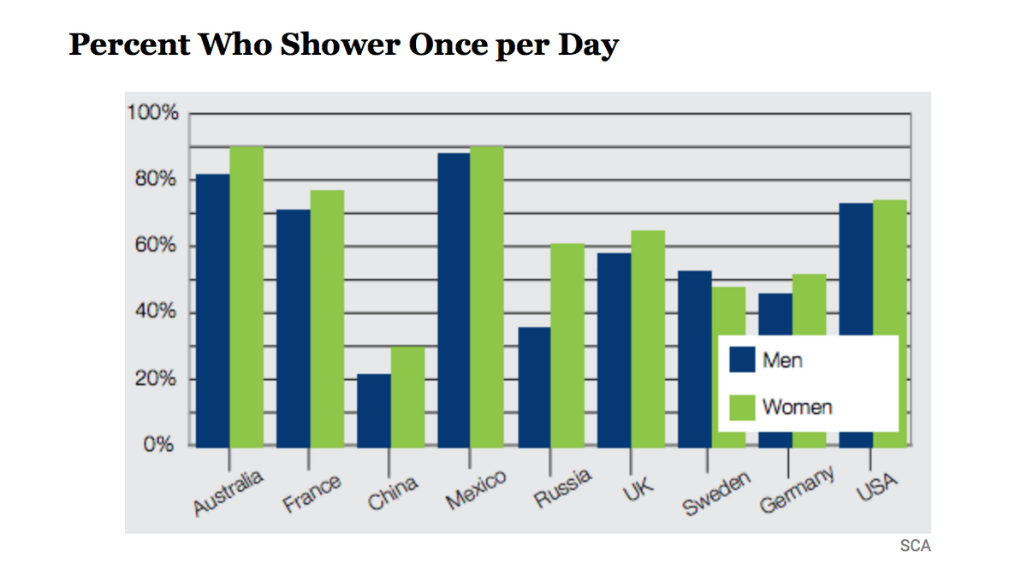 שמירת שבת כהילכתה פרק יד סימן זכשם שאסורה רחיצת כל הגוף כולו במים חמים בשבת, כך היא אסורה גם ביו"ט אם המים הוחמו בערב יו"ט. ומותר לרחוץ אבר אבר, ולא כל גופו בבת אחת, במים שהוחמו בערב יו"ט. Just as it is prohibited to wash the entire body before Shabbat so too it is prohibited on Yom Tov, even with water that is heated before Yom Tov. It is permitted to wash each limb one at a time with water heated before Yom Tov.שמירת שבת כהילכתה פרק יד הערה כא... ויל"ע כהיום שרוב בני אדם יש להם חדר אמבטיה בביתם או לפחות מקלחת למה נאסור רחיצת כל הגוף משום שאינו שוה לכל נפש, ומ"ש מזיעה בזמן הגמרא דמעיקר הדין שרינן משום דהוה שוה לכל נפש ... וכן מ"ש מעישון סיגריות ... ועוד הלא בדרך כלל מוציא אדם את המים לצורך רחיצת גופו מתוך מיתקן חשמלי וכדומה, והרי בו מתחממים המים גם בשביל רחיצת פיו"ר וגם בשביל רחיצת כל גופו ... וא"כ לא שייך כאן איסור חימום המים. ...Nowadays when many people have a bath or at least a shower in their home why should it be prohibited to shower based on the rationale that it isn't an equal need for all people. How is this different from sweating ... or from cigarettes ... Additionally, the water is usually taken out of a hot water tank and is used to also wash hands face and feet and as well for washing the whole body. ... And therefore, it shouldn't be prohibited.ביאור הלכה סימן תקיא סעיף ב ד"ה * ידיו - המחבר... ומ"מ יש לעיין אולי דבימינו אין רחיצת רגליו שוה לכל נפש ונשנה זה רק בימיהם שהיו הולכין הרבה יחף בלי מנעלים ודומה רגליו לשאר איברי הגוף ...Nowadays when washing one’s feet is not something equally utilized by everyone, perhaps this ruling only applied at their time when everyone would walk barefoot at their feet would become dirty …שמירת שבת כהילכתה פרק יד הערה כהושמעתי מהגרש"ז אויערבך זצ"ל דיש לחקור במי שגופו נתלכלך באופן שרוב בני אדם מתרחצים אח"כ באמבטיה חמה דאפשר שגם מותר להחם מים ביו"ט לצורך רחיצה זו, וכמו"ש בס' תקיא בשעה"צ ב"ק כה בשם הבית מאיר שמותר להפיג צינה כלומר להרתיח מים כדי לערבב אותם במים צוננים ולרחוץ כל גופו מפני הפגת צינה היא שוה לכל אדם, וכך גם כאן כל האנשים מתרחצים במים חמים כדי להיות נקיים מלכלוך. ...And I heard from Rav Shlomo Zalman Orebach that we can question about an individual whose sufficently such that most people would bathe in hot water that it is possible to heat water on Yom Tov for such a bathing, similar to the Beit Meir's comment that hot water can be heated in order to remove the chill of cold water. Similarly, here people bathe in order to be cleaned from dirt. First vs Second Day of Yom Tov?ערוך השולחן אורח חיים סימן תקיא סעיף יא... ואותן שביום ראשון אין מעשנין ובשני מעשנין מזלזלין ביום טוב שני...Those who smoke only on the second day but not the first day of Yom Tov are degrading the second day of Yom Tov. Modern PoskimCRC… Without going into all of the details of those responsa who have dealt with this matter, there is room for leniency in situations of great discomfort …Orthodox unionThe OU’s Rav Hershel Schachter has ruled that showering would be permitted, but only with room temperature water—not hot water.Summary from OUsome rabbis allow showering the whole body, others up to half the body, others the whole body limb by limb, others just the face, feet and hands, and yet others do no allow stepping into a shower at all.some allow showering in hot water, others in lukewarm water, others in cold water and others not at all.some allow showering in water heated on Yom Tov, some only in water that was heated on Erev Yom Tov and other not at all.some differentiate between a bath and a shower, others between a private bathroom and a more public one (eg in a dorm) and others make no such distinctions.some differentiate between a one day, two day and ‘three day’ Yom Tov; others do not.some differentiate between a regular boiler system and a solar powered dud shemesh system.Ancillary IssuesHistoricalשו"ת מהרי"ל סימן קלטמ"מ היכא דאפשר למטבל בחול לא עבדינן בה עובדא לכתחלה משום חשש כמה איסורין, דמהאי טעמא מנהג פשוט שלא לרחוץ בצונן בשבת. וטעמא דשייך למיגזר (1) משום סחיטה  (2) ומשום נושא ד' אמות בכרמלית מים שעליו ואלונטית במקצת נהרות (3) ומשום שיטה גופא (4) וקיסמיןIf it is possible to dunk in a mikvah during the week one should do so to avoid a few prohibitions, and from here the minhag spread to not bathe in cold water on Shabbat. The reasons to prohibit are: 1) because of extracting, 2) because of carrying water 4 amot in a karmalit, 3) because of swimming, 4) because of cleaning the water. תרומת הדשן סימן רנהמ"מ נראה דהאידנא בזמנינו דכ"ע זהירי שלא לרחוץ כלל בשבת אפי' להקר בין בנהר בין במקוה, אף על גב דלא מצינו איסור מפורש על זה דאפי' במרדכי פ' כירה בשם התוספות דמחמיר לרחוץ בבריכה, מ"מ מתיר בהדיא בנהר ואפשר דה"ה נמי במקוואות שלנו דמעיינות נובעין הן ולא דמי כלל לכלי. מ"מ המנהג הוא ליזהר ולמנועNowadays everyone is careful not to bathe on shabbat even in cold water or in a mikvah. Even though there is no prohibition, as even the Mordechai permits going into a river. מגן אברהם סימן שכו ס"ק חח (פמ"ג) (מחה"ש) מותר לטבול. כ' מהרי"ל סי' ק"נ יפה נוהגות הנשים שאין טובלות שלא בזמנם בשבת דמה"ט מנהג פשוט שלא לרחוץ בצונן וטעמא דשייך למיגזר משום סחיטה ומשום שנושא מים שעליו ד"א בכרמלית ומשום שיטת גופו וקסמים ע"כ וכ"כ בת"ה סי' רנ"ה אף על גב דאפי' המרדכי דמחמיר בצונן דוקא בכלי אבל בנהר או במקוה שרי מ"מ המנהג לאסור ולכן אפי' לטבול אסור דמיחזי כמתקן כדאתא בגמרא עכ"ל: וכן כתב ב"י בי"ד סימן קצ"ט דאסור לטבול בשבת משום סחיטת שער עכ"לMaharil wrote that it is good practice that women do not go to the Mikvah on Friday night when it is not the proper time; this emerged from the custom not to wash in cold water. The reason to prohibit is due to a concern of squeezing, carrying water 4 amot in reshut Harabim, and others. …משנה ברורה סימן שכו ס"ק כא(כא) הרוחץ בנהר וכו' - כתבו הפוסקים דנהגו שלא לרחוץ כלל בנהר או במקוה דמצוי לבוא לידי סחיטת שער ועוד כמה טעמים עיין במ"אThe poskim wrote that there is a custom not to enter a river or a mikvah on shabbatערוך השולחן אורח חיים סימן שכוועוד צריך ליזהר בנהר שלא לשוט וגם הקיסמין המפוזרים אסור להפצילן על פני המים לכאן ולכאן כדי לנקות המים במקום שעומד בהן וגם צריך ליזהר שלא לסחוט שערותיו ואף שאין סחיטה בשיער אסור מדרבנן [הגר"ז] ודבר זה מצוי מאד כשמשקיע ראשו תחת המים ועולה משים ידיו על ראשו ומבלי הרגשה סוחט את השיער כידוע וכמושג בחוש:One must be wary of entering a river lest one swim,. Additionally, the wood chips which are floating in th water one cannot spread them around and clean the water. One must also be wary of squeezing one’s hair … Carrying Waterתלמוד בבלי מסכת שבת דף קמא עמוד אאמר רב יהודה: מאן דסחי במיא - לינגיב נפשיה ברישא, והדר ליסליק, דילמא אתי לאתויי ארבע אמות בכרמלית. Rav Yehuda also said: One who bathes in water should first dry himself immediately upon exiting, and then ascend to the coast, lest he come to carry the remaining drops of water on his body four cubits in a karmelit.שולחן ערוך אורח חיים הלכות שבת סימן שכו סעיף ז(כא) ז') הרוחץ בנהר, צריך שינגב גופו יפה (כב) כשעולה מהנהר, מפני שלא ישארו המים עליו יג) ויטלטלם ד' אמות בכרמלית, לפי שהעולה מן הרחיצה יש רבוי מים על גופו; אבל ההולך ברשות הרבים ומטר סוחף על ראשו ועל לבושו, (כג) <ב> יד) י'] לא הקפידו בו.A person who bathes in a river must dry his body thoroughly when he ascends from the river, so that no water will remain on his body, [and] he does not carry [this water] four cubits in a karmelis, considering that one who ascends from the rinsing has a majority of water on his body. But if he walks in the public domain and there is delightful rain on his head and his clothes, we are not strict with him on this.ט"ז אורח חיים סימן שכו ס"ק ב(ב) (פמ"ג) לא הקפידו בו. ב"י נתן טעם לפי שהם מועטים לא גזרו עליהם ואין מספיק דעינינו רואות שיש יותר ריבוי מים מן המטר על לבושי אדם ממה שיש על גופו כשעולה מן הרחצה אלא נראה הטעם דבזה א"א להמנע ממנו שהאדם הולך בר"ה ופתאום בא מטר עליו לא גזרו ביה רבנן Beit Yosef explained that there is not much rain water so there was no prohibition made. However, we see that there can be more rain water on clothing then water on a person’s body when they leave a river. Rather, the reason is that we do not prohibit someone from going into the street and all of a sudden it begins to rain.  שולחן ערוך הרב אורח חיים סימן שא... שלפעמים אדם הולך ברשות הרבים ופתאום ירד הגשם עליו לכן התירו לו בכל ענין (אף לצאת מביתו בשעת הגשם שאין לאסור דבר לחצאין):שו"ת תורה לשמה סימן פו... יש לחלק חילוק אחר בזה והוא דהתם גבי העולה מן הנהר הנה המים יורדים לארץ מכוחו כי ע"י הליכתו בכרמלית המים יורדים על הארץ ואם לא היה הולך רק היה עומד בשפת הנהר כשעלה ממנו עד שהיו נוטפים כל המים שבגופו או שהיה מנגבם היטב לא היו אלו המים יורדים במקום זה שהוא הולך אבל בגשמים הנה המים יורדים מאליהם מן השמים ואפילו אם לא היה זה הולך היה יורד המטר על הארץ ורק זה ראשו וגופו נעשה מעבר למטר שעוברים עליו ויורדים והוא מה יש לו בזה הנה הוא לא הביא את המים בידו ולא מכוחו הם באים אלא יורדים מאליהם ונמשכין עליו לארץ מאליהם ...Hairתלמוד בבלי מסכת שבת דף קכח עמוד במילדין את האשה וכו'. ... דתנו רבנן: אם היתה צריכה לנר - חבירתה מדלקת לה את הנר, ואם היתה צריכה לשמן - חבירתה מביאה לה שמן ביד, ואם אינו ספק ביד - מביאה בשערה, ואם אינו ספק בשערה - מביאה לה בכלי. ... אם היתה צריכה לשמן וכו'. תיפוק ליה משום סחיטה! - רבה ורב יוסף דאמרי תרוייהו: אין סחיטה בשיער. רב אשי אמר: אפילו תימא יש סחיטה בשיער - מביאה לה בכלי דרך שערה. דכמה דאפשר לשנויי - משנינן.It comes to include that which the Sages taught with regard to this issue: If a woman giving birth were to need a lamp, her friend lights the lamp for her on Shabbat. And if she were to need oil, her friend brings her oil via the public domain in an atypical manner, carrying it in the palm of her hand but not in a vessel. And if the oil that her friend brings in her hand is not enough, she brings oil in her hair. And if oil that she brings in her hair is not enough, she brings oil for her in the typical manner, in a vessel. … And if she needed oil, her friend brings her oil in her hair. The Gemara asks: What good is this advice? Derive that it is prohibited due to the prohibited labor of wringing. The friend will need to wring her hair in order to extract the oil for the birthing woman. It was Rabba and Rav Yosef who both said: There is no prohibition of wringing with regard to hair, since hair does not absorb liquids like other materials. Rav Ashi said: Even if you say that there is a prohibition of wringing with regard to hair, here the friend does not actually bring the oil in her hair. Rather, she brings it in a vessel tied through her hair. She does this because as much as it is possible to change the manner in which one performs a labor that is being done to save a life, we change it.חידושי הריטב"א מסכת שבת דף קכח עמוד באין סחיטה בשער. שהשערות אינן בולעין.There is no wringing in hair- since hair does not absorb.ביאור הלכה סימן שב... אין סחיטה בשער והטעם מפני שהוא קשה ... וע"כ משום דשער לא מקרי דבר קשה לד"ה ושייך בו כיבוס ומ"מ לענין סחיטה אמרינן דלא שייך בהו וכנ"ל בגמרא וע"כ הטעם דסחיטה לא שייך אלא בדבר שהוא רך ביותרThe reason there is no wringing in hair is because hair is hard … even though hair is not considered hard wringing only applies to something very soft. רמב"ם הלכות שבת פרק ט הלכה יאהמכבס בגדים הרי הוא תולדת מלבן וחייב, והסוחט את הבגד עד שיוציא המים שבו הרי זה ו מכבס וחייב, שהסחיטה מצרכי כיבוס היא כמו שההגסה מצרכי הבשול, ואין סחיטה בשער ז וה"ה לעור שאין חייבין על סחיטתו.One who launders clothes is surely [doing] a subcategory of whitening, so he is liable. And one who squeezes a garment until the water in it comes out is surely laundering, so he is [also] liable. For squeezing is an accessory of laundering, [just] like stirring is an accessory of cooking. And there is no [such thing] as squeezing with hair. And the same is true of leather, so we are not liable for squeezing it.מגיד משנה הלכות שבת פרק ט הלכה יאואין סחיטה בשער וכו'. פרק מפנין (שבת קכ"ח) רבה ור"י דאמרי תרוייהו אין סחיטה בשער ע"כ, ומיהו איסורא איכא:Even though there is wringing hair is not biblically prohibited, it is rabbinically prohibitedאהל מועד דרך יב נתיב כאמי שרחץ במים ינגב עצמו ממים שעליו וכו', אבל מים שבראשו לא ינגב (נ"ל שכוונתו שלא יסיר את המים), שאע"פ שאין סחיטה בשיער, מ"מ יש איסורDon’t dry the water from one’s head because even though there is no biblical prohibition there is a rabbinic one. משנה ברורה סימן שכהסוחט שער או עור פטור אבל אסור [רמב"ם] ולכן הטובל בשבת [ס] יזהר שלא יסחוט שערו לנגבם:One who wrings water out of hair or leather is in violation of a rabbinic prohibition. שו"ת אגרות משה אורח חיים חלק א סימן קלגאם מותר לרחוץ זקנו בשבת מע"כ ידידי הרה"ג ר' שרגא קאלמאנאוויץ שליט"א. ... וצריך לומר בכוונת תירוץ הב"י דכיון שהוא רק איסור דרבנן מותר באינו מתכוין אף אם הוא בדרך פסיק רישיה, וגם כיון שפשוט שסחיטה דשער הוא רק מדין מפרק שלבון אינו שייך בגוף והשער הוא בדין הגוף שאינו שייך לבון ולכן כיון שהוא הולך לאבוד הוא פסיק רישיה דלא ניחא ליה שודאי לכו"ע מותר באינו מתכוין כיון שהוא רק איסור דרבנן ולכן אינו מחוייב ליזהר. ולצורך מותר גם להתכוין לרחוץ אם יש שם עפרורית כיון שעל הסחיטה אינו מתכוין ולא ניחא ליה. ידידו, משה פיינשטיין.With regard to washing one’s beard on Shabbat… There is no prohibition of washing hair as there is no prohibition of washing awith regrad to the body. The prohibition must be that of extracting and therefore since the water s going to waste it is an unintended consequence that one does not care about that is permitted for all opinions. [וע' עיין מנחת יצחק (ח"ה ס' קד) וחוט השני (ח"ב פל"ג ס"ק א) שאין סחיטה בגוף]בן איש חי שנה שניה, פקודי, סעיף ח השער אין בסחיטתו איסור מן התורה, מפני שהשער קשה ואינו בולע מים בתוכו, אך סחיטת שער אסורה מדברי סופרים. והטובל בשבת, בין איש בין אשה, לא יסחטו השערות שלהם, אלא יביאו מטפחת גדולה המיוחדת לניגוב, ויתנגבו בה ויקנחו בה פניהם וראשם, ואף על גב דעל ידי הקינוח נסחט השער, הוי סחיטה כלאחר יד, וכיון דסחיטת שער דרבנן התירו בכהאי גוונא דאי אפשר, משום דהוי כלאחר יד והמים הנסחטין הולכין לאיבוד. ועם כל זה לא יקנח בכח אלא בנחת לאט לאט, עד שיבלעו המים שבשער המטפחת. ויש חסידים שאין מקנחים שערות הזקן, אלא מנפצים אותו בידם ויניחו שתתנגב הלחלוחית מאליהOne who dunks in a mikvah on shabbat should not wring the water out of their hair; rather, they should bring a large towel and dry their faces and head, and even though they will be wringing the water out of their hair this is an indirect form which the rabbis permitted as it is indirect and the water is going to be lost (won’t be reused). One should nonetheless not dry oneself vigorously but slowly until all the water has been absorbed. Towelsדירשו משנה ברורה סימן שכו אות 27ולענין ניגוב השערות במגבת, כתב הבן איש חי שלא ינגבם בכח אלא בנחת לאט לאט ... וכן דעת הקצות השולחן (ס' קלג בדה"ש ס"ק ח) והרי"ש אלישיב (ארחות שבת ח,א פי"ג סע' נא, וראה קובץ תשובות ח"א ס' כז) וכן דעת הגר"נ קרליץ (חוט השני ח"ב פכ"ד ס"ק ו) שיניח את המגבת על השיער אך לא ילחץ עליה באופן שיצאו המים מהשערות. וגר"ח קניבסקי (ארחות יושר עמ' מא) כתב שאין לגעת בשער כלל ... מאידך, דעת הגרש"ז אויערבך שאם המים נבעלים מיד בתוך המגבת ואינם נראים בעין אין איסור לנגבם.With regard to drying one’s hair with a towel: the ben ish chai wrote to dry slowly … and likewise wrote kesot hashulchan, rav elyashiv, rav natan karlitz. Rav chaim Kanievsky wrote that it is prohibited to touch the hair at all. In contrast rav Auerbach wrote that if the water is completely absorbed in the towel and cannot be seen there is on prohibition. שמירת שבת כהילכתה פרק יד הערה סוולדעת הגרש"ז אויערבך י"ל עוד דבכה"ג שהמים הנסחטים הולכים לאיבוד ... מסתבר ששפיר שרי אם המים הנסחטים נבלעים מיד בתוך המגבת ואינם נראים בעין. ועכ"פ כשאין בשערות מים מרובים, שיהא אפשר לסוחטם מן המגבת פשיטא דיש להתיר. ...ומשום חשש ליבון של המגבת נמי לית ביה דכל שהוא דרך לכלוך שרינן ...With regard to a concern of wringing out the towel there is no issue as wetting a towel in a method of dirtying it is not prohibited. Soapשולחן ערוך אורח חיים הלכות שבת סימן שכו סעיף יהגה: ואסור (כט) לרחוץ ידיו במלח (אגודה), וכ"ש בבורית שקורין זיי"ף בל"א (בנימין זאב סימן רע"ח /ר"ו/), או * בשאר חלב יא שנימוח על ידיו (ל) והוי נולד (פרק במה אשה וסמ"ג והגה"מ פכ"א וטור סי' שכ"א).Rama: It is forbidden to rinse one's hands with salt [Agudah] and certainly not with soap called זיי"ף in Arabic [Binyamin Ze'ev] or other products made from [animal] fat because these [substances] will dissolve in the process, thus bringing a new entity into existence on Shabbos. [Chapter Bameh Ishah; Sma"g; Hagahos Maimoni; Tur]משנה ברורה סימן שכו ס"ק ל(ל) והוי נולד - ודמי לריסוק שלג וברד שנתבאר לעיל בסימן ש"כ שאסור ג"כ מטעם זה ועיין במ"א שכתב בשם ש"ג שיש מתירין בזה דס"ל דמה שאסרו חז"ל לרסק שלג וברד הוא משום גזירת סחיטת פירות העומדין למשקין שאף השלג וברד למימיהם הם עומדים וא"כ בורית ושאר חלב שאינם עומדים למשקין מותר לכתחלה ועיין בספר תפארת ישראל שכתב דבבורית שלנו שהיא רכה לכו"ע אסור משום ממחק וכעין מה דאיתא לענין שעוה בסימן שי"ד סי"א ע"ש וכן מצאתי בספר דברי מנחם בשם המעש"ר בפ' כ"ב מהלכות שבת דין י"ג דהוא ממרח וממחק והוא אב מלאכה ופסיק רישא וכו' והוא פשוט ויש להזהיר העם ע"ז מאד עכ"ל Creating a new entity- and it is similar to crushing snow and hail that is prohibited. See Magen Avraham who permits in this case as snow and hail are meant for their liquid but soap is not meant to be a liquid.See tiferet yisrael who argues that our soft soap is prohibited based on smoothingשמירת שבת כהילכתה פרק יד סעיף יחאין לרחוץ בסבון, הן בסבון קשה הן בסבון רך, שכן יש בו בשימוש בסבון משום איסור מוליד ולעתים גם יש בו משום איסור ממחק וממרח. אבל מותר להשתמש בסבון נזיל. One may not wash with a bar of soap on Shabbat. The use of liquid soap is permitted. שמירת שבת כהילכתה פרק יד הערה מטשם במשנה ברורה ... אלא דצריך עיון בדבריו, דלמה יהיה שייך ביה ממרח הלא הרמב"ם פוסק דמלאכת ממרח היא שימרח עד שיחליק פניהם ... וא"כ מה שייך ביך בשום ממרח בסבון רך, הלא אין הוא רוצה למרוח את פני הסבון? ... ולפ"ז י"ל ג"כ בנוגע לסבון רך שנתון בשפופרת ורוחצים בו את הידים דלפי התפא"י יהיה אסור להשתמש בו, אבל לפי דברינו הנ"ל יש מקום להקל, וכן דעת הגרש"ז להתירא ... The question is why is there a prohibition of smoothing with soap since no one wants to smooth out the soap?  … Accordingly, one would be permitted to use thin hand soap, and so ruled R’ Shlomo Zalman Auerbach …שו"ת אגרות משה אורח חיים חלק ד סימן עהא' הנה מה שהשבתי בסימן דלעיל, רחיצה אות ג' שלא מצינו בספרי רבותינו מנהג לאסור להתקלח במים קרים בשבת הוא אמת, דהמנהג שאיתא בתה"ד סימן רנ"ה ורנ"ו שנוהגין איסור בנהרות ובמקואות הוא רק כשנכנס לתוכו אבל לא שנהגו לאסור גם ברחיצה דשפיכת מים על גופו כעובדא דלהתקלח שהוא עומד תחת המקלחת שבאים משם מים עליו דראשו וגופו. וכן מהרי"ל שהובא במג"א סימן שכ"ו סק"ח נמי הוא בנהרות, שהרי כתב משום שנושא מים שעליו ד"א =ד' אמות= בכרמלית ומשום שיטת גופו, ולכן גם מה שכתב משום סחיטה לא קאי על רחיצה באופן ששופך מכלי על גופו, ואף אם נימא שטעם סחיטה שייך גם ברחיצה כזו בביתו, מ"מ מה שלא נהגו ממש לא ילפינן אף שאיכא אותו הטעם ממש, וגם שאפשר שבשביל חשש סחיטה לחוד לא היו נוהגין איסור, דהא מדינא על הנגוב באלונטית לא גזרו לכו"ע בשביל חשש סחיטה אלא בהבאה בידים מהנהר עד הבית פליגי שמא יסחוט כמפורש בשבת דף קמ"ז, אלא דוקא בשביל צרוף כל הטעמים נהגו, ולכן ברחיצה ובפרט בבית שליכא אלא טעם זה אין למילף. וא"כ לא מצינו כלל שאיכא גם מנהג כזה לאסור ליתן על גבי ראשו וגופו מים קרים להקר בשבת שהוא ענין להתקלח מהמקלחת (שאור) שאיכא בכל בית שבפה ...With regard to the prohibition of showering in cold water, where in truth no such minhag is recorded in our earlier sages, as the minhag recorded is only one of bathing but not of showering. Likewise, in the Maharil where he recorded that there is a concern of carrying water 4 amot in a karmalit, as well as swimming, and as well of extracting the water does not apply while showering. Even if one were to argue that the problem of extracting water applies equally to showers, what wasn’t actually practiced we do not learn to prohibit even if the reason is appliable, and as well it is possible that for the reason of extracting alone there would not be a prohibition as we can see with regard to drying with a towel where they only prohibited the case of coming from the river, rather we see that they only prohibited with the combination of all of the reasons presented. Therefore showering, especially in the home, should not be derived from here. …Immersing in Mikvah on Friday Nightהלכות מקוואות למרדכי (שבועות) רמז תשנבפסק ר"ת דטבילה בזמנה אינה מצוה* ותדע שהרי כל נשים שלנו אינן טובלות למוצאי שבעה לראייתן וסגי להו בטבילה שטובלת למוצאי שבעה לספירתה שהוא מוצאי שמנה לראיתה ... ומתוך כך אוסר לטבול בשבת וביום כפורים ...
ור"ח ורבינו אליהו פסקו דטבילה בזמנה מצוה וכן נראה לר"י א"ז וכן נמצא בה"ג דמותר לטבול בשבת משום דטבילה בזמנה מצוה וכן בתשובת הגאונים וכן פסק בספר התרומה שמותר לקבול /לטבול/ בשבת ... וכן עמא דבר דנשים טובלות בשבת Rabbeinu Tam ruled that immersion at the proper time is not a mitzva. Proof to such is that our women do not immerse at the end of the 7th day of their first sighting of blood. … Therefore he prohibited them from immersing on Shabbat or Yom Kippur. Rabbeinu Channanel and R’ Eliyahu ruled that immersion at the proper time is a mitzvah. So too it is found in Behag that it is permitted to immerse on Shabbat. … And such is the custom. שו"ת מהרי"ל סימן קלט[תשובה] ויפה נוהגות הנשים שאין טובלות שלא בזמנה בלילי שבתות כדמוכח לשון א"זט דכתב דקיי"ל טבילה בזמנה מצוה הלכך נשים טובלות בשבת כו'. ונהי דקיי"ל כר"תי דטבילה בזמנה לאו מצוהיא ואפ"ה טובלות בשבת, ועוד דנשים שלנו טובלות שלא בזמנה מ"מ היכא דאפשר למטבל בחול לא עבדינן בה עובדא לכתחלה משום חשש כמה איסורין, דמהאי טעמא מנהג פשוט שלא לרחוץ בצונן בשבת. וטעמא דשייך למיגזר משום סחיטה ומשום נושא ד' אמות בכרמלית מים שעליו ואלונטית במקצתיג נהרות ומשום שיטה גופא וקיסמיןידIt is a proper minhag for women not to immerse if it is not the proper time for immersion on Friday night. Even though in theory this should be permissible, nonetheless where they could have immersed previously during the week we do not permit it on Shabbat in order to avoid a few prohibitions, and from here the minhag spread to not bathe in cold water on Shabbat. The reasons to prohibit are: 1) because of extracting, 2) because of carrying water 4 amot in a karmalit, 3) because of swimming, 4) because of cleaning the water. בית יוסף יורה דעה סימן קצזכתוב באגור (סי' אלף שפג) נשאל מורי אבי מהר"י לנדא על אשה שאירע זמן טבילתה בליל חמישי ונאנסה שלא טבלה אם יכולה לטבול בליל שבת והשיב דאינה יכולה לטבול הואיל ואידחי זמן טבילה וכ"כ ר"י הלוי שהיה מוחה לטבול ליל שבת רק בזמנה ממש ... 
ואין דבריהם נראין לי דכיון דכל נשי דידן אין טובלות בשביעי לראייתן אין חילוק בין נדחה יום טבילתה ללא נדחה לעולם יכולה לטבול בשבת וכן עמא דבר ואף על פי שכתבתי בסמוך דסוגיין דעלמא דטבילה בזמנה אינה מצוה אפשר לומר דס"ל דטבילת אדם בשבת מישרי שריא כדאיתא בפרק ב' דביצה (יז:) ואדרבה על מה שכתב המרדכי בשם רבינו תם שאסור לטבול בשבת משום דטבילה בזמנה אינה מצוה יש לתמוה דההיא דפרק ב' דביצה הויא תיובתיהThe Agur records that a woman who was incapable of immersing on Thursday night is forbidden from immersing on Shabbat. …This opinion does not appear correct to me since all of our women do not immerse on the 7th night to their initial sighting of blood it does not matter whether her immersion night was delayed; regardless, she can immerse on shabbat and such is the minhag. תלמוד בבלי מסכת ביצה דף יח עמוד ארבא אמר: מפני שנראה כמתקן כלי. - אי הכי אדם נמי! - אדם נראה כמיקרRava said: it is forbidden to immerse objects on shabbat because it resembles building a utensil. If so why is permitted for a person to immerse? A person is different because they look like they are bathing to cool down. דרכי משה הקצר יורה דעה סימן קצזוכן כתב מהרא"י ז"ל בתרומת הדשן סימן רנ"ה וזה לשונו ... אבל כשבעלה בעיר מותרת לטבול בשבת אפילו שלא בזמנה משום מצות פריה ורביה או מצות עונה דאין איסור בטבילה בשבת דאדם נראה כמיקר מ"מ כשהיתה יכולה לטבול בחול אלא שהמתינה על שבת משום דיותר קל תוכל לרחוץ או כהאי גוונא לא שרי דהאידנא בזמנינו כולי עלמא זהירי שלא לרחוץ בשבת אפילו להקר כגון בנהר ומטעם זה נראה דנהגו הנשים ליזהר שלא לטבול בשבת כלל אלא אם כן בעלה בעיר ולא היה אפשר קודם לכן עכ"ל
ונראה לי ... מאחר דנהיגי לטבול בשבת אם כן שמע מינה דלא קיי"ל כדברי המרדכי ... ומ"מ נראה ליישב המנהג קצת ולומר דכל שלא היתה יכולה לטבול קודם לכן אפילו ע"י חומרא שנהגו הנשים בעצמן מיקרי טבילה בזמנה כמו שנתבאר ריש סימן זו ולכן טובלות בשבת אבל במקום דאפשר למיטבל לא 
ומ"מ לא נראה לי להחמיר בזה במקום דלא נהגו להחמיר כן נ"ל:The Terumat Hadeshen wrote that it is permitted to immerse on Shabbat even if this is a delayed immersion if her husband is home due to the mitzvah of marital relations and procreation. However, if he is not home and she delayed going to the mikvah we prohibit it since nowadays everyone is careful not to bathe even in cold water in a river. …
It appears to me that we do not accept the Mordechai … in a place where the custom is to immerse on Shabbat she should immerse. שולחן ערוך אורח חיים הלכות שבת סימן שכו סעיף ח* (כד) אדם ח טו) מותר טז) לטבול יא'] מטומאתו בשבת.A person is permitted to immerse in a mikvah on Shabbatערוך השולחן יורה דעה סימן קצזונראה להדיא דעת רבינו הרמ"א דדעתו נוטה דבכל עניין מותרת לטבול בשבת ... וכן המנהג הפשוט אצלנו שכולן טובלות בלילי שבת אף גם כשהיתה יכולה לטבול מקודם השבת וכן כשטבלה וצריכה טבילה אחרת כגון שמצאה איזה חציצה ... ובפרט בזמננו שרבים אנשים טובלים בשבת בשחרית אף שלא מטומאת קרי ורבים חושבים זה למצוה ולחובה ע"פ חכמת הנסתר כידוע פשיטא שהאשה לבעלה יכולה לטבול בכל עניין:It is explicit from the Rama that his opinion is that a woman is permitted in all circumstances to immerse in the mikvah … such is the minhag … especially nowadays when men immerse for seminal emission though it is not a mitzvah. Immersing in Hot WaterLukewarm Waterשו"ת חכם צבי סימן יאהחכם כו' ששאלת ע"ד הנשים שהיו נוהגות לטבול בלילי שבת בחמין כדרכן בחול [ובא חכם א' והתיר להן לטבול בערב מבעו"י ביום שביעי שלהן. נלע"ד דבודאי לאו שפיר עביד ועבר אדרבנן ולמקצת מרבוותא אפי' בדיעבד לא עלתה לה טבילה.] ...כי הטבילה בליל שבת בחמין ודאי אסורה אליבא דכ"ע והעוברת וטובלת בלילי שבתות בחמין ודאי איסורא עבדא ושרי למיקרייה עבריינא ... [וגם לטבול ביום שביעי לכתחלה אסור אליבא דכל הפוסקים ז"ל ... משום הא דר"ש כדי שלא תבא לידי ספק דחמירא מסרך בתה] ...והטוב והישר הוא שתטבלנה בצונן כמו שטובלות הנשים ברוב מקומות ישראל ומה שאומרות מן האסטניסות מילי דכדי נינהו ושומר מצוה לא ידע דבר רע או תדחה הטבילה עד מו"ש או תפיג צינת המים לבד ולא תתחמם עד שיעור שיקרא להם מים חמים ... עוד אמרתי דרך א' והיא דרך רחוקה שתטבולנה בין השמשות דקי"ל דכ"ד שהוא משום שבות לא גזרו עליו בין השמשות ... ולא תבאנה לביתן עד הלילה ויותר מזה אין בידינו להתיר להן כלל וכלל. הלנע"ד /הנלע"ד/ כתבתי בסדר למען יברכך ה' אלקיך תנ"ט לפ"ק. צבי אשכנזי:With regard to the issue of women immersing in hot water on Friday night … this is certainly forbidden according to everyone, and one who does so has violated a prohibition. …Instead she should immerse in cold water as many women have for generations, and though she may claim to be sensitive to the cold these are baseless words; alternatively, she should push off her immersion till motzei shabbat; or she should remove the chill of the water but not heat them until the point where they are called hot water. … Alternatively, she could immerse during Bein Hashemashot …שו"ת נודע ביהודה מהדורא תניינא - אורח חיים סימן כדוע"ד שאלתו במקוה שנותנין לתוכה חמין איך יתנהגו בטבילה בליל שבת, וראיתי דעתו שאפילו פושרין לא יהיו המים רק שתפיג צינתן וכתב שלדעתו כך היו עושין לכה"ג ביוה"כ. ...  וכן אני מזהיר את הבלנין כאן שיתנו החמין למקוה בעוד היום גדול כדי שבכדי שתחשך בין כך לא יהיו רק פושרין. With regard to immersing in hot water on Shabbat … I caution the attendants to place hot water in the mikvah Friday afternoon so that by evening they will be lukewarm.בית מאיר יורה דעה סימן קצזואולם ההיתר שהמציא הח"צ להטיל במקוה מים מועטים ולא שיתחממו עד שיעור שיקרא מים חמין אלא שתפוג צינת המים בלבד. ... הרי להדיא שאסור לערב לעשות פושרין. ובודאי שכן הוא שהרי כל עיקר רחיצת הגוף בחמין איסורו אינו אלא בפושרין דברותחין בל"ז א"א לרחוץ ... The suggestion of the Chacham Tzvi to heat up the water a little such that they are still not hot … this is clearly forbidden as lukewarm water is also prohibited. ערוך השולחן אורח חיים סימן שכוולילך למקוה בע"ש משחשיכה אסור כשהמקוה חמה הרבה שהרי רחיצת כל הגוף נאסר אלא יראו שיהיו כפושרין או חם קצת דהרחיצה שנאסרה אינה אלא כשהמים חמים הרבה עד שיהיה קרוב להיד סולדת דאל"כ אין זה חמין אלא פושרין ומ"מ אין הדבר מבורר אצלינו כמה הוא השיעור ולא מצאנו זה מבורר ונלע"ד דכל שנקרא חם בפי העולם אסור:Going to the mikvah on Friday night is forbidden when the water is very hot as bathing in hot water is forbidden. Instead, they should be lukewarm or a little bit hot, because prohibited bathing is only an issue when the water is very hot, close to scalding hot. In my opinion any water that the world considers hot is prohibited. משנה ברורה סימן שכו ס"ק זלפיכך במקום שנוהגין להחם המקוה [ה] צריך ליזהר שלא יהיה רק פושרין דאל"כ אסור לטבול בוTherefore, where the custom is to immerse on Shabbat, one should make sure that the water is only lukewarm. Immersing in Hot Waterשו"ת דברי חיים אורח חיים חלק ב סימן כוומה ששאל אודות המקוה בחמין לטבול בליל שבת באמת על פי דין נראה לי דאסור וכן נראה לי שכתוב בנוב"י מהדורא תנינא [סי' כ"ד] לפי זכרוני כי כעת אין הפנאי לחפש אך הסדרי טהרה [סוף סי' קצ"ז] מיקל אך אין להאריך בזה כיון שכן נהגו גדולי דורינו היתר בזה והנח להם לישראל:With regard to immersing in hot water on shabbat, it appears that it is forbidden but the Sidrei Tahara permitted it, and the senior scholars of our generation have permitted it and “allow Israel”.שו"ת נודע ביהודה מהדורא תניינא - אורח חיים סימן כדומ"מ אף על פי שאנו מדמין אין אנו מורים להתיר רק ליתן בעוד איזה שעות עד הלילה שיהיו בלילה רק פושרין. ואמנם הבלנין לפי הנראה אינן נזהרין בזה ואני מעלים עין מזה ומוטב שיהיו שוגגין ואל יהיו מזידין. The bathhouse attendants are not careful about this and use hot water, and I turn a blind eye from this and “it is better that they are mistaken than deliberately transgressive”תלמוד בבלי מסכת ביצה דף ל עמוד אהנח להם לישראל, מוטב שיהיו שוגגין ואל יהיו מזידין.Leave the Jews alone; it is better that they be unwitting sinners and not be intentional sinners.תלמוד בבלי מסכת פסחים דף סו עמוד אהנח להן לישראל אם אין נביאים הן - בני נביאים הןBut leave it to the Jewish people; if they are not prophets to whom God has revealed His secrets, they are the sons of prophets, and will certainly do the right thing on their own.רבי עקיבא איגר אורח חיים סימן שז סעיף ה[שו"ע] שלא עירבו לרחוץ בו המצטער. משמע דמצטער מותר לרחוץ אפי' גופו בחמין שהוחמו מע"ש וקיל יותר משאר שבותים. כיון שהוא רק מכח גזירהIf one is in pain even if it is not a pain affecting his whole body it is permitted to bathe in hot water heated from before Shabbat. קרבן נתנאל מסכת שבת פרק בובעיקר הדין כתבתי באריכות שטבילת מי מקוה בחמין לא הוי בכלל גזרת מרחצאותI wrote extensively that immersion in hot water was not included in the rabbinic enactment against bathing in hot water on Shabbat.שו"ת נודע ביהודה מהדורא תניינא - אורח חיים סימן כדובגוף הדין ראיתי בספר קרבן נתנאל בפרק במה מדליקין סי' כ"ד שכתב שטבילת מי מקוה בחמין אינו בכלל גזרת מרחצאות. ואמנם כתב מלתא בלי טעם ובלי ראי' ומפליג לומר שכתב באריכות ואין לנו לסמוך על דבר שלא בירר לנו טעמו. ואני אמרתי אולי דוקא רחיצה אסרו שעיקר הטעם שמא יחם בשבת אבל טבילה דלא משכחת אלא תיכף בכניסת ליל שבת שהרי צריך להיות סמוך לחפיפה לא משכחת טבילה בחמין שהוחמו בשבת. ועוד אמינא טעמא ... הרי שזה ודאי לא גזרינן שיחם בשבת להעמיד צונן אצל האור שאין אדם טועה אלא דחיישינן שיתן צונן לתוך החמין ובטבילה במקוה דבר זה בלאו איסור שבת אי אפשר שהרי אין טובלין בשאובין The reason immersion in a mikvah may be an exception to the rule of bathing on Shabbat may be because one immerses immediately at the start of Shabbat and therefore there is less of a risk that one may come to heat up hot water on Shabbat itself. סדרי טהרה סימן קצז ס"ק טזמכל הלין נראה לי, דבמקום שנהגו לטבול בשבת בחמין אין למחות בידם, כי יש להם על מה לסמוך. ובפרט בזמן הזה דירדה חולשה לעולם ואי אפשר להם בצונן ויש ביטול מצות עונה, ומה גם יש להם מקום לסמוך על מה שכתבתי לעיל, דבמקואות שלנו לא דמי למרחצאות, דעיקר הטלת חמין אינה אלא להפיג צינתן, ומעין הצונן הוא העיקר, ובטלה שם חמין מעליהן. אבל במקום שלא נהגו להקל, יש לנהוג כמו שכתבתי לעיל:In a place where the custom is to immerse in hot water on shabbat one should not protest because they have what to rely on. Especially nowadays as we have gotten weaker and it is impossible for them in cold water and prevents fulfillment of mitzvah of marital relations. They can also rely on the fact that these are not similar to a bathhouse as the heating of water is only done to remove the chill but in essence it is cold water. שו"ת אבני נזר חלק אורח חיים סימן תקכובדבר המקוה חמה שטובלין בה בשבת ויושבין עוד שם אחר הטבילה או קודם. והישיבה ודאי שאסור. אך ליכנס לטבול תיכף ולצאת לאחר הטבילה מיד שבזה יש מקום להתירImmersion in hot water on shabbat is permitted. But sitting in the mikvah for a period of time is prohibited.Immersion for Men on Shabbatמשנה ברורה סימן שכו ס"ק כדונוהגות הנשים שאינן טובלות שלא בזמנן בשבת [יד] וכתבו הפוסקים דיפה נהגו ... וכתבו [טו] האחרונים דמ"מ נראה דמותר לטבול לקריו כיון דנתבטל התקנה ... א"כ לא מחזי כמתקן ע"י הטבילה ועיין במש"כ בביאור הלכה דיש מחמירין וסוברין דאין לחלק בין טבילת קרי לשאר טומאות ומי שנוהג להקל אין למחות בידו כי רוב האחרונים סותמין להקל בזה ועכ"פ בנטמא בשבת ויו"ט גופא נראה בודאי דאין להחמיר וכן נתפשט המנהג להתיר אך יזהר מאד שלא יבוא לידי סחיטה דהוא איסור גמור:The practice is for women not to immerse in the improper time on Shabbat … The achronim write that it is nonetheless permitted for a man to immerse due to seminal emissions since the original decree was revoked and therefore this does not look like one is fixing themselves through the immersion. There are those who disagree and compare immersion for a man with immersion for a woman. משנה ברורה דרשו ס' שכו אות 25ולמעשה בענין טבילה בשבת, הביא בתשובות והנהגות (ח"ב סי' ר) ובספר מי דעת (עמ' צו הערה עה) עדות נאמנה שכן נהג החפץ חיים לטבול בשבת, וכן העיד הגרז"ר בענגיס (ספר מי הדעת שם) שהגר"ח מוולאזין נהג לטבול בשבת, והוסיף הגרי"ש אלישיב (קובץ תשובות ח"א סי לט) שהואיל וטבילת עזרא נצרכת מאד לפני התפילה, ראוי לטבול בשבת אם נטמא בשבת, וכן כתב בשו"ת שבט הלוי (ח"ו סי' כח אות א), וכן נהג הגרי"י קניבסקי (אורחות רבנו ח"א עמ' קנב וקנג). אכן, לדעת החזו"א (דינים והנהגות פי"ג אות ל) אין לטבול טבילת עזרא בשבת, כמבואר במעשה רב (אות קכה) בשם הגר"א. Teshuvot Vehanhagot and others quote that the Chofetz Chaim and Rav Chaim Volozhin would immerse on Shabbat. However, the Chazon Ish forbade it based on the Gra. שבט הלוי קצז:ב אות וובחכם צבי סי"א ונו"ב שם התירו בפושרין אך הבית מאיר כתב דגם פושרין הוי בכלל גזירת מרחצאות אמנם לטבילת אנשים צע"ג בקיץ ועכ"פ בא"י אם שרי בחמין כשיכולים בצונןWith regard to men’s immersion, it needs further analysis especially in Israel in the summer if it will be permitted in hot water since they can immerse in cold water. 